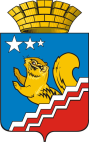 АДМИНИСТРАЦИЯ ВОЛЧАНСКОГО ГОРОДСКОГО ОКРУГАПРОТОКОлЗаседания Координационного совета по межнациональным и межконфессиональным отношениям на территории Волчанского городского округа25 декабря 2023 года в 15:00 часов                                                                             № 4Зал заседания администрации Волчанского городского округаI. О решении протокола(Бородулина И.В.)Принять к сведению  информацию заместителя председателя комиссии И.В. Бородулиной.Продолжить работу по Протоколу № 3 от 28.09.2023 года в рамках назначенных сроков:пп. 1.1. раздела VIII  - оставить на контроле (по протоколу заседания межведомственной комиссии по профилактике экстремизма в Свердловской области).II. О реализации подпрограммы «Гармонизация межнациональных и этно-конфессиональных отношений и профилактика экстремизма на территории ВГО» муниципальной программы «Об утверждении муниципальной целевой программы ВГО «Профилактика правонарушений на территории ВГО до 2024 года», утвержденной постановлением главы ВГО от 12.11.2018 г. № 530 (Бородулина И.В.)Принять к сведению информацию заместителя председателя комиссии И.В. Бородулиной о реализации муниципальной программы «Профилактика правонарушений на территории Волчанского городского округа до 2024 года» подпрограммы «Гармонизация межнациональных и этно-конфессиональных отношений и профилактика экстремизма на территории  Волчанского городского округа». Администрации ВГО (Бородулина И.В.):Провести анализ соответствия действующих программных документов  по профилактике экстремизма и гармонизации межнациональных отношений складывающейся обстановки с учетом наличия на территории мест компактного проживания иностранных граждан и лиц без гражданства, их мест работы  и религиозного притяжения.Организовать актуализацию мероприятий в рамках действующих целевых муниципальных программ в соответствии с новой редакцией Стратегии противодействия экстремизму в Российской Федерации до 2025 года, утвержденной Указом Президента Российской Федерации от 29 мая 2020 года № 344 (далее – Стратегия), а также ранее направленного Комплекса типовых мероприятий по профилактике экстремизма, рекомендуемых к использованию при разработке муниципальных программных документов (исходящее письмо от 05.08.2021 № 42-01-80/2759). Срок: до 30 апреля 2024 года.Организовать в рамках имеющихся подпрограмм муниципальных программ, не являющихся целевыми в сфере профилактики экстремизма  и гармонизации межнациональных отношений, актуализацию мероприятий  с учетом Стратегии и Комплекса типовых мероприятий. Дополнительно рассмотреть вопрос о целесообразности разработки в 2024 году отдельных целевых муниципальных программ по профилактике экстремизма и гармонизации межнациональных и межконфессиональных отношений.Срок: до 29 февраля 2024 года.III. О проводимой работе общественных организаций на текущий период 2023 года(Рейбандт Э.А., Сафин Н.М.)Принять к сведению информацию председателя немецкого общества «Возрождение» Э.А.Рейбандт, председателя  мусульманской  организации  г. Волчанска Н.М.Сафина о работе общественных организаций. Общественным организациям принимать активное участие в городских мероприятиях.Срок: в течение 2024 года.IV. О деятельности православной церкви на территории Волчанского городского округа (Мартынов Г.)Принять к сведению информацию настоятеля храма во имя Святителя Николая Чудотворца Г. Мартынова о работе и планах работы храма.V. Мероприятия по межнациональным и межконфессиональным отношениям в сфере информационной политики (Палецких М.В.)Принять к сведению информацию главного редактора газеты «Волчанские вести» М.В. Палецких об информировании в социальных сетях и общественно-политической газете «Волчанские Вести».VI. О работе, проводимой учреждениями культуры в 2023 году по обеспечению национального согласия, гармонизации межнациональных и межконфессиональных отношений на территории ВГО.(Изосимова Р.Р.)Принять к сведению  информацию  директора МАУК «КДЦ» ВГО Р.Р. Изосимовой.Всем субъектам профилактики продолжать активно участвовать в мероприятиях, направленных на профилактику гармонизации межнациональных и межконфессиональных отношений на территории ВГО. Проявлять бдительность и внимание по проявлению межнациональной розни среди населения, приезжих граждан.Срок: постоянно.Рассмотрение письма Департамента внутренней политики Свердловской области от 13.12.2023 года № 42-01-81/4115 о подготовке к Всероссийскому конкурсу «Лучшая муниципальная практика».VII. Разное (Бородулина И.В.)Рассмотрение письма Антитеррористической комиссии в Свердловской области № 25-10-01/8654 от 20.10.2023 года о недопущении дестабилизации обстановки.С целью недопущения дестабилизации общественно-политической ситуации и обострения межнациональных отношений, которые могут возникнуть на фоне происходящих событий, связанных с палестино-израильским конфликтом, принять дополнительные меры:– провести профилактическую работу с представителями различных конфессий по недопущению обострения межконфессиональных отношений;– учитывать складывающуюся общественно-политическую ситуацию при организации массовых общественных мероприятий с участием представителей различных религиозных объединений.Рассмотрение протокола заседания межведомственной комиссии по профилактике экстремизма в Свердловской области 6 декабря 2023 года (рег 21.12.2023г.) № 149:Администрации ВГО (Бородулина И.В.):Принять меры по привлечению работодателей, использующих труд иностранных граждан, при их наличии в муниципальном образовании (далее – работодатели), к участию в мероприятиях по социальной и культурной адаптации мигрантов. Срок: до 29 июня 2024 года, до 30 декабря 2024 года.Направлять в адрес работодателей с целью распространения 
в среде мигрантов справочной информации о нормах миграционного и трудового законодательства и ежемесячный информационный бюллетень, разработанный Департаментом внутренней политики Свердловской области для иностранных граждан (далее – информационные бюллетени).Информацию о количестве работодателей, в адрес которых направлены информационные бюллетени, а также о предполагаемом охвате мигрантов направлять в Департамент внутренней политики Свердловской области не реже 1 раза в полугодие.Срок: до 29 июня 2024 года, до 30 декабря 2024 года.  В течение первого полугодия 2024 года запланировать и рассмотреть 
на заседаниях совещательных органов по профилактике экстремизма вопросы 
о мерах по противодействию радикализации и предупреждению конфликтных ситуаций в молодежной среде, прежде всего, учащихся с миграцией в истории семьи, обучающихся в учебных заведениях, а также в целях их вовлечения в культурно-образовательные мероприятия. Информацию о выявляемых предпосылках и конфликтных ситуациях 
на этноконфессиональной почве в молодежной среде, а также принимаемых мерах направлять в Департамент внутренней политики Свердловской области. Срок: до 29 июня 2024 года.Организовать мониторинг информационно-телекоммуникационных сетей, включая сеть «Интернет», с целью своевременного выявления контента, направленного на возбуждение ненависти либо вражды, унижение достоинства человека либо группы лиц по признакам пола, расы, национальности, языка, происхождения, отношения к религии, а также принадлежности к какой-либо социальной группе, проведения несогласованных публичных мероприятий (включая протестные акции), массовых беспорядков, а также привлечения для участия в деятельности организаций экстремистской направленности.Срок: до 30 декабря 2024 года.При выявлении информации, указанной в подпункте 2.1.4. настоящего вопроса, информировать правоохранительные органы, Департамент внутренней политики Свердловской области, принимать меры по локализации распространения такого контента.Срок: до 30 декабря 2024 года.Рассмотрение Решения Комитета Совета Федерации по обороне и безопасности от 21 ноября 2023 года № 3.3-12/3829 на тему "О реализации мер, направленных на профилактику экстремизма в сфере межнациональных и этноконфессиональных отношений и предупреждение межнациональных конфликтов на территориях субъектов Российской Федерации, в том числе с привлечением институтов гражданского общества»:- осуществлять на постоянной основе мониторинг ситуаций в сфере межнациональных и межконфессиональных отношений, а также раннего предупреждения конфликтных ситуаций в целях исключения возникновения новых и обострения имеющихся очагов напряженности, в том числе путем проведения социологических исследований, сбора и анализа экспертных оценок состояния межнациональных и межконфессиональных отношений на конкретной территории; - проводить детальный анализ каждой конфликтной ситуации между представителями разных национальностей и этносов, в том числе возникших на бытовой почве, с целью установления причин и условий конфликта, недопущения их перерастания в межнациональную плоскость; - усилить меры по контролю за пребыванием на территории иностранных граждан, активизировать работу по разъяснению им действующего законодательства в сфере миграции, в том числе вносимых в него изменений. 3.1.  Обеспечить своевременное принятие мер реагирования в случае выявления информации о предконфликтных (конфликтных) ситуациях, в том числе в рамках информационного взаимодействия с Ситуационным центром ФАДН России.3.2. Продолжить формирование групп активных пророссийски настроенных лидеров общественного мнения, способных поддерживать в социальных сетях конструктивную повестку в сфере межнациональных и межконфессиональных отношений.Рассмотрение протокола заседания Консультативного совета по делам национальностей Свердловской области 23 ноября 2023 года (рег. от 25.12.2023) № 65:Организовать взаимодействие с Департаментом внутренней политики по вопросам подготовки и регулярного размещения информации о мероприятиях в сфере национальной политики на сайте «НАРОДЫУРАЛА.СВЕ.РФ», в том числе о конкурсах на предоставление государственной поддержки в форме субсидий некоммерческим организациям, анонсов конкурсных и иных мероприятий в сфере национальной политики.Срок: по мере актуализации информации в течение 2024 года. Содействовать регулярному размещению на сайте «НАРОДЫУРАЛА.СВЕ.РФ» некоммерческими организациями информации о мероприятиях в сфере национальной политики, проводимых некоммерческими организациями в муниципальных образованиях.Срок: по мере актуализации информации в течение 2024 года. Организовать рассмотрение вопросов профилактики очагов межэтнической напряженности, в том числе связанных с геополитической ситуацией, о результатах проинформировать Департамент внутренней политики. Срок: до 1 апреля 2024 года.Секретарю совета (Скоробогатова Ю.А.) разместить протокол на сайте ВГО, направить членам комиссии.Председатель                                                                                                   О.В. АдельфинскаяЗаместитель председателя                                                                                  И.В. БородулинаСекретарь                                                                                                      Ю.А. СкоробогатоваПредседатель:Председатель:Исполняющий обязанности главы городского округаАдельфинская О.В.Присутствовали:Присутствовали:Заместитель председателя, заместитель главы городского округаБородулина И.В.Секретарь, старший инспектор  организационного отдела администрации городского округаСкоробогатова Ю.А. И.о. начальника Отдела образования ВГОВельмискина М.В. И.о. главного врача ГБУЗ «Волчанская городская больница»Воробьева А.А.Директор МАУК «КДЦ» ВГОИзосимова Р.Р. Настоятель храма Николая ЧудотворцаМартынов Г.Заместитель начальника УСП №15Напольских Н.В. Директор  МАОУ ДО «ВСШ»Немкин А.А.Главный редактор общественнополитической газеты «Волчанские вести»Палецких М.В.Врио начальника Волчанского пункта полиции № 7 МО МВД России «Краснотурьинский»Паршуков К.Н.Председатель немецкого общества «Возрождение»Рейбандт Э.А.Председатель  мусульманской  организации  г. ВолчанскаСафин Н.М.Директор ГАУСО СО «КЦСОН города Волчанска»Трофимова В.И.